PRÓ-REITORIA DE ENSINO DE GRADUAÇÃO - PROEN EDITAL UFSJ/PROEN 001/2022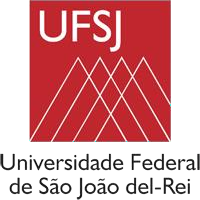 SELEÇÃO DE TUTOR(A) PARA O PROGRAMA DE EDUCAÇÃO TUTORIAL (PET)ANEXO III – AVALIAÇÃO DO PLANO DE ATIVIDADESCRITÉRIOS DE AVALIAÇÃOPONTUAÇÃO MÁXIMAPONTOS OBTIDOSAdequação e aderência da proposta às atividades e aos objetivos do Programa de Educação Tutorial – PET15 pontosClareza e adequação da linguagem na exposição das atividades05 pontosExequibilidade das atividades (cronograma e estratégias metodológicas a serem adotadas)15 pontosAdequação da concepção de tutoria em relação aos propósitos do Programa de Educação Tutorial – PET10 pontosEquilíbrio quanto à natureza das atividades propostas15 pontosPONTUAÇÃO OBTIDAPONTUAÇÃO OBTIDA